37. Jezus chce być z nami ukryty w chlebie – Ostatnia Wieczerza Dowiesz się:-że Pan Jezus spotkał się ze swoimi uczniami na  Ostatniej Wieczerzy w Wielki Czwartek, na której  przemienił chleb i wino w swoje Ciało 
i Krew,-  Poznasz  prawdę, że Jezus pozostał z ludźmi ukryty w Chlebie-HostiiUstanowienie Eucharystii  - przeczytaj tekst  na podstawie Ewangelii świętego Łukasza: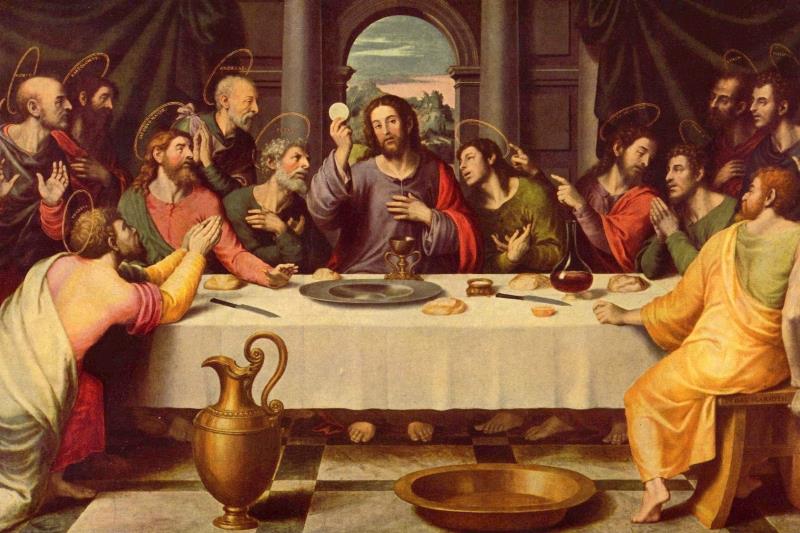  Kiedy wszystko było już przygotowane i nastał wieczór, Jezus zjadł z uczniami ostatnią wieczerzę, w czasie której wziął chleb i powiedział: „Bierzcie i jedzcie, to jest Ciało moje”. Następnie wziął kielich
 i powiedział: „Bierzcie i pijcie, to jest kielich Krwi mojej”.Dzień, w którym Pan Jezus ukrył się w chlebie, nazywamy Wielkim Czwartkiem. Od tego dnia Pan Jezus pozwolił swoim uczniom, a potem kapłanom, by powtarzali Jego słowa i gesty – wtedy za każdym razem przychodzi i ukryty w chlebie pozostaje razem z ludźmi. Jezus jest obecny w Hostii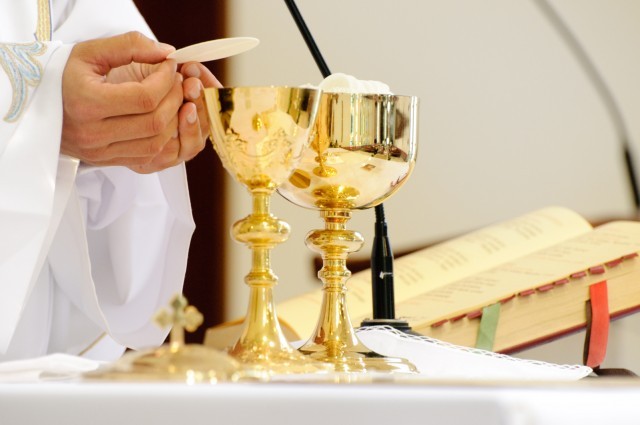 Podczas Mszy Świętej, gdy ksiądz mówi słowa „Bierzcie i jedzcie, to jest Ciało moje”, przychodzi Pan Jezus. Z miłości do ludzi ukrywa się w białym chlebie, który nazywamy HostiąW białym chlebie – Hostii, Pan Jezus przebywa 
w kościele ukryty w tabernakulum. 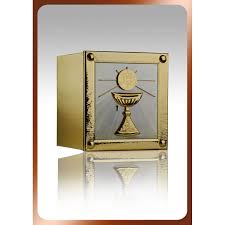 Jest to najświętsze miejsce w kościele, dlatego przyklękamy, przechodząc obok niego. Naucz się modlitwy:„Niechaj będzie pochwalony Przenajświętszy Sakrament, teraz 
i zawsze, i na wieki wieków. Amen”. Zawsze kiedy wejdziecie do kościoła, możecie modlić się tymi słowami, by powitać Pana Jezusa ukrytego w Najświętszym Sakramencie. Wykonaj zadania z zeszytu ćwiczeń, jeśli masz w domu)Możesz obejrzeć film animowany :   https://www.youtube.com/watch?v=jK9NeNhxqsc